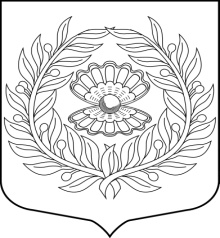                                                               Администрация 
                                                  Муниципального образования
                                             «Нежновское сельское поселение»
                                                   муниципального образования 
                                           «Кингисеппский муниципальный район» 
                                                       Ленинградской области                                                                                               ПОСТАНОВЛЕНИЕОт 31.03.2020 г № 30 О внесении изменений в Постановление №128 от 26.12.2019 года«Об утверждении муниципальной программы МО «Нежновское сельское поселение»«Развитие жилищно-коммунального хозяйствамуниципального образования «Нежновскоесельское поселение»  В соответствии со статьей 33 Федерального закона Российской Федерации от 06 октября 2003 года № 131-ФЗ «Об общих принципах организации местного самоуправления в Российской Федерации», постановлением администрации «Нежновское сельское поселение» от 21.10.2015 г. № 100 «О порядке разработки, реализации и оценки эффективности муниципальных программ МО «Нежновское сельское поселение» МО «Кингисеппский муниципальный район» Ленинградской области»,   в целях осуществления стратегических социально-экономических преобразований и принятия мер по созданию предпосылок для устойчивого развития территории поселения; Решением Совета депутатов МО «Нежновское сельское поселение» муниципального образования «Кингисеппский муниципальный район» Ленинградской области № 34 от 14.02.2020года; уведомлением Комитета финансов администрации МО «Кингисеппский муниципальный район « №26/908 от 30.03.2020 года:Постановляю:Внести следующие изменения: 1.  Внести в Паспорт муниципальной программы муниципального образования «Нежновское сельское поселение» «Развитие жилищно-коммунального хозяйства муниципального образования «Нежновское сельское поселение» следующее:2.   Раздел «Введение» Концептуальные положения и основные идеи Программы формировались по следующим основным направления совершенствования и развития жилищно-коммунального хозяйства МО «Нежновское сельское поселение» дополнить пунктом 2:*создание мест (площадок) накопления твердых коммунальных отходовПункт 1.  «Характеристика проблемы, на решение которой направлена Программа» дополнить следующим содержанием:   Содержание проблемы и правовое обоснование программы       В состав Нежновского сельского поселения входит 21 населенный пункт. Численность населения на 01.01.2020 года составляет 958 человек.      Для организации накопления отходов в соответствии с требованиями действующего законодательства необходимо создать 31 мест (площадок) накопления твердых коммунальных отходов.      Программа определяет основные направления деятельности органов местного самоуправления МО «НСП» МО «Кингисеппский муниципальный район Ленинградской области в области охраны окружающей среды, а также устанавливает перечень неотложных мероприятий по улучшению качества окружающей среды и уменьшению экологической нагрузки. Пункт 2 «Цель программы» дополнить следующим содержанием:    - обеспечение благоприятной окружающей среды, улучшение санитарного состояния территории Нежновского сельского поселения.      Улучшение экологической ситуации в поселении обращения с отходами в рамках исполнения полномочия органа местного самоуправления по «участию в организации деятельности по накоплению (в том числе раздельному накоплению), сбору, транспортированию, обработке, утилизации, обезвреживанию, захоронению твердых коммунальных отходов.Пункт 3. «Мероприятия, предусмотренные программой» дополнить следующим содержанием:    Участие органов местного самоуправления района в организации деятельности по накоплению (в том числе раздельному накоплению), сбору, транспортированию, обработке, утилизации, обезвреживанию, захоронению твердых коммунальных отходов предусматривается в следующих формах:- создание новых мест (площадок) накопления твердых коммунальных отходов в населенных пунктах муниципального образования «Нежновское   сельское поселение муниципального образования «Кингисеппский муниципальный район» Ленинградской области;- оснащение контейнерами мест (площадок) накопления твердых коммунальных отходов;Пункт 4 «Перечень программных мероприятий» читать в новой редакции            Перечень программных мероприятий, сроки их реализации приведены в следующей   таблице:Пункт 6 «Ресурсное обеспечение муниципальной целевой программы» дополнить следующим содержанием:    Мероприятия по созданию мест (площадок) накопления твердых коммунальных отходов       осуществляются за счет иных межбюджетных трансфертов бюджета   МО «Кингисеппский муниципальный район» Ленинградской области  Пункт 7 «Ожидаемые результаты реализации программы, социально-экономическая эффективность   Программы   дополнить следующим содержанием:           *создание   мест (площадок) накопления твердых коммунальных отходов- 31 штукаМероприятие №2.Мероприятия по созданию мест (площадок) накопления твердых коммунальных отходовЦели и задачи 
программы   - Приведение коммунальной инфраструктуры муниципального образования «Нежновское сельское поселение» в соответствие со   стандартами качества, обеспечение устойчивости и безопасности функционирования жилищно-коммунального комплекса; -  Улучшение состояния окружающей среды в районе, улучшение санитарного и эстетического состояния населенных пунктов Нежновского сельского поселения, снижение негативного воздействия отходов производства и потребления на окружающую среду.- Повышение уровня экологической культуры у населения.  - Ликвидация мест несанкционированного размещения твердых коммунальных отходов.источники     
финансирования программы2020 год –цифры « 6601,0; заменить цифрами «6602,3» ;Добавить 1752,3 тысяч рублей (иные межбюджетные трансферты из бюджета МО «Кингисеппский муниципальный район» Ленинградской областиПланируемые результаты реализации муниципальной программыРеализация мероприятий подпрограммы позволит осуществить:- значительное сокращение несанкционированных свалок на территории МО « Нежновское сельское поселение» - Улучшение состояния окружающей среды в районе, улучшение санитарного и эстетического состояния населенных пунктов Нежновского сельского поселения, снижение негативного воздействия отходов производства и потребления на окружающую среду. - Повышение уровня экологической культуры у населения.  - Ликвидация мест несанкционированного размещения твердых коммунальных отходов Наименование мероприятияОбъемы финансирования на 2020 г.,тыс. руб.Объемы финансирования на 2021 г.,тыс. руб.  Объемы финансирования на 2022 г.,тыс. руб. ИтогоОбъемы финансированиятыс. руб.Газификация населенных пунктов поселения (Проектирование, строительство и реконструкция объектов газификации)- получение технических условий на проектирование работ по газификации;3302,3003302,3- проектирование газопровода.3300,0003300,0Всего по мероприятию:     6602,3006602,3Мероприятия по созданию мест (площадок) накопления твердых коммунальных отходов1752,3001752,3Всего по мероприятию:1752,3001752,3Всего по программе:8354,6008354,6